	   F. II-18/KVKTM/2023-2024/					                                               Date: 25.07.2023NOTICEAn offline Draw of Lots for Bal Vatika-3 Admission 2023-24 will be held in the Vidyalaya on 26.07.2023 at 9.00 am. The Chairman VMC has constituted the following Committee to monitor the draw of lots.	PRINCIPAL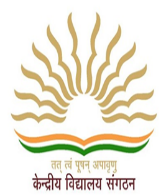 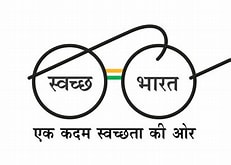 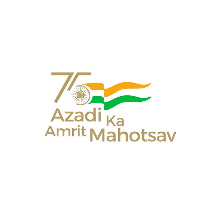 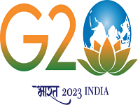 केंद्रीय विद्यालय रबर बोर्ड कोट्टयम-686009,केरल.  KENDRIYA VIDYALAYA RUBBER BOARD , KOTTAYAM KERALA- 686009  फोन/ PHONE 04812351807 फाक्स/Fax No: 2351807	                                                                         ईमेल/Email:kvkottayam@yahoo.co.in		                                          वेब/Web:rbkottayam.kvs.ac.in.1PRINCIPALDr JOY JOSEPH (CONVENER)2TEACHERMrs. SANDHYA VISWANATHAN3PARENT REPRESENTATIVEMrs SEETHALAKSHMI K C4PARENT REPRESENTATIVEMr. ARUN K V5VMC MEMBER Prof. BIJU K